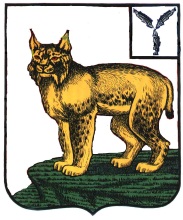 АДМИНИСТРАЦИЯТУРКОВСКОГО МУНИЦИПАЛЬНОГО РАЙОНА САРАТОВСКОЙ ОБЛАСТИРАСПОРЯЖЕНИЕОт  08.04.2015 г.  №  95-рр.п. ТуркиО предоставлении за счет средств бюджета Турковского муниципального образования Турковского муниципального района субсидии на возмещение затрат на оказание услуг (выполнение работ) связанных с проведением мероприятий по благоустройству и санитарной очистке территории Турковского муниципального образованияВ соответствии с Порядком предоставления субсидий из бюджета Турковского муниципального образования Турковского муниципального района на возмещение затрат на оказание услуг (выполнение работ), связанных с проведением мероприятий по благоустройству и санитарной очистке территории Турковского муниципального образования, утвержденным постановлением администрации Турковского муниципального района от 02 марта 2015 года № 101, на основании решения комиссии по предоставлению субсидий за счет средств бюджета Турковского муниципального образования Турковского муниципального района на оказание услуг (выполнение работ), связанных с проведениеммероприятий по благоустройству и санитарной очистке территории Турковского муниципального образования от 06 апреля 2015 года:1. Предоставить муниципальному унитарному предприятию «Жилищно-коммунальное хозяйство Турковского района» субсидию за счет средств бюджета Турковского муниципального образования Турковского муниципального района на возмещение затрат на оказание услуг (выполнение работ), связанных с проведением мероприятий по благоустройству и санитарной очистке территории Турковского муниципального образования, в размере 2248,0 тысяч рублей.2. Опубликовать настоящее распоряжение в официальном информационном бюллетене «Вестник Турковского муниципального района» и разместить на официальном сайте администрации Турковского муниципального района в информационно-телекоммуникационной сети «Интернет».3. Контроль за исполнением настоящего распоряжения возложить на и.о. первого заместителя главы администрации Турковского муниципального района Атапина М.Ю.Глава администрациимуниципального района						Д.В. Кудряшов